MODULO DI ISCRIZIONE audizione/REGISTRATION FORM audition: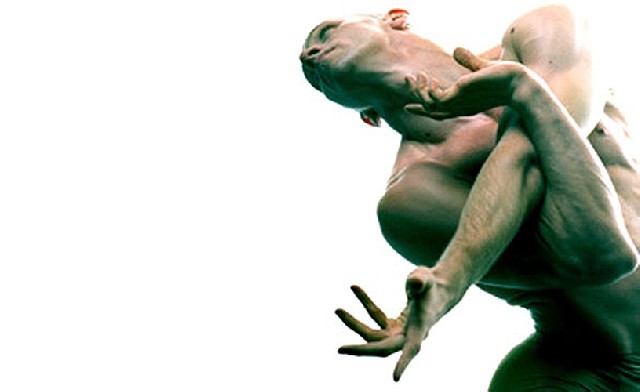 COGNOME/surname……………………………………………………………………………...……………………………………………….NOME/name……………………………………………………………………………………………….…………………………………………LUOGO DI NASCITA/place of birth…………………………………………………………………………………….……………………………..INDIRIZZO/address………………………………………………………………………………………………………………………………….CITTA’/city…………………………………………………………….……….………….CAP……………………………….…….………………PROVINCIA……………………………………………………………………..…STATO/state………………………..………………….…………TELEFONO/phone……………………………………………………………………………………………………………..…………………….COD. FISCALE………………………………………………………………………………………………………………………………………..…..EMAIL ALLIEVO, PROFESSIONISTA,  SCUOLA DI APPARTENENZA/email, school student membership……………………………………………………………………………………………………………………………………………………………RICHIESTA AUDIZIONE PER LA COMPAGNIA  ARISTON PROBALLET O PER LA PROBALLET 2 JUNIORES (allegare il C.V.) / registration form for audition ARISTON PROBALLET COMPANY or PROBALLET 2 JUNIORES  (incluse your C.V.)………………………………………………………………………………………………………………………………………………………………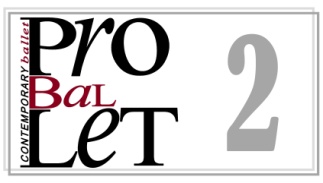 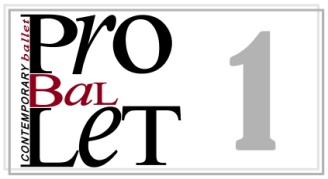 DATA/date,……………………………….                                                                   FIRMA/signature,………………………………………….(NOTA. L’ALLIEVO O, IL GENITORE SE L’ALLIEVO E’ MINORE, AUTORIZZA L’ENTE PROBALLET ALL’USO DEI DATI PERSONALI CHE NON SARANNO DIVULGATI IN RISPETTO DELLA LEGGE SULLA PRIVACY N.675/96 ART.10/ STUDENT OR, IF THE STUDENT AND PARENT 'MINOR, PROBALLET AUTHORIZE THE ENTITY THAT USE OF PERSONAL INFORMATION WILL NOT BE DISCLOSED IN COMPLIANCE WITH ARTICLE 10 OF THE PRIVACY ACT n.675/96)ARISTON PROBALLET……………………………………………………………………………………………………..